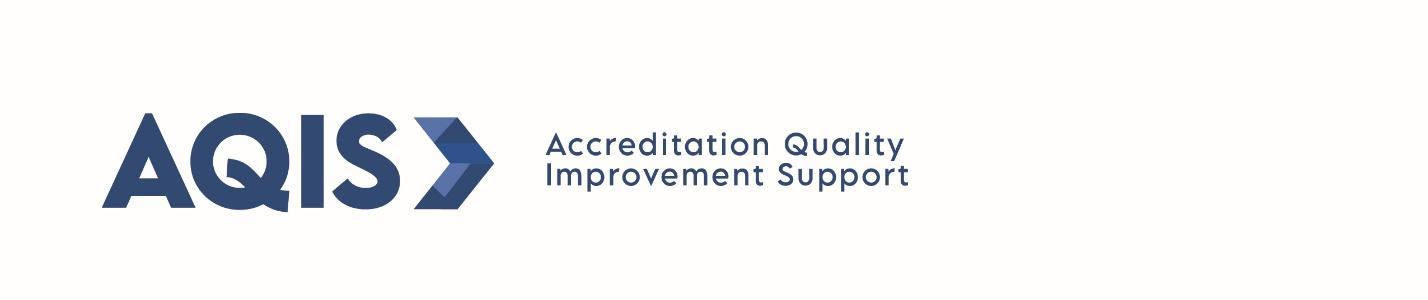 SPRING 2022Thank you for your interest in applying for NAEYC Accreditation support through the OEC’s AQIS project.What kind of support is available through this AQIS application? When accepted, your program will be matched to a designated technical assistance provider, also called an AQIS facilitator, who will provide individualized program support based on NAEYC’s best practices.  You can expect:Phone and email access to your AQIS facilitator for NAEYC Accreditation support. Priority for you and your program staff in free professional development. You commit to:A monthly visit (virtual or in-person) where you and your AQIS facilitator work on your program’s NAEYC Accreditation timeline and program improvement plan using AQIS forms.A monthly support group meeting (virtual during COVID-19) to make sure you have NAEYC updates and develop a network of support.How long will my program receive support?With monthly activity in the project, your program will receive support from March 2022 until either the program’s NAEYC accreditation site visit or December 31, 2022*, whichever comes first. (* = OEC’s current AQIS contract expires 12/31/2022; OEC anticipates offering eligible programs support under the new contract.)Can my program apply? Programs that meet ALL of the following criteria are encouraged to apply:Programs that meet NAEYC Accreditation eligibility, AND are currently OEC licensed (center or group home) OR license exempt; ANDPrograms that are planning: INITIAL accreditation with candidacy submission by July 1, 2024, ORRENEWAL with a valid until date up to and including July 1, 2024; ANDPrograms that commit to actively and consistently working toward NAEYC Accreditation within the timeline of this application.Reminder: submitting the 4th Annual Report will start the 6-month site visit window. Programs should consider this timeline when applying.How do I apply?Submit a completed application by 8:00 a.m. on Friday, February 11, 2022.Submit the completed application by uploading the application directly in your program’s OEC Registry account (www.ccacregistry.org), or emailing it to OEC.Accreditation@ct.gov. To upload in the Registry: You must have administrative / multi-site administrative access to the program in the OEC Registry. If you need help, please contact your Registry regional education advisor.Attend an NAEYC Overview Session to learn more about the NAEYC Accreditation process: Tuesday, January 25th, 9:00-11:00 am, click here to register.Thursday, February 3rd, 4:00-6:00 pm, click here to register.How will I know if my program has been accepted to the project?You will receive an email by February 18, 2022, welcoming you to the project and next steps.Who should I contact if I have questions?Please reach out to AQIS staff in your region. This document is protected. To complete it in Word, follow these directions:To navigate through the document, use the TAB button, to back track, use SHIFT/TAB.Use the SPACE BAR to check/uncheck a checkbox.Type in the light blue spaces that appear as you TAB.NAEYC Accreditation Support: Spring 2022 ApplicationComplete application must be received at OEC.Accreditation@ct.gov or uploaded to the program’s Registry accountBy 8:00 a.m. on Friday, February 11, 2022All programs MUST complete this section:This application covers support from March 2022 to the NAEYC assessment visit or December 31, 2022, whichever comes first.B. Complete the section below relevant to your program; one section MUST be completed. B-1. BOARD OF DIRECTORS / EDUCATION Acknowledgement            	 Section not applicable (You must complete B-2)The undersigned Chair of the Board of       (“Program”) hereby acknowledges the following:I understand this program is pursuing accreditation by the National Association for the Education of Young Children (NAEYC).I understand this program will participate in a local support project administered under the auspices of the CT Office of Early Childhood (OEC). I understand this Board of Directors/Education role is to support the Program Administrator throughout the Accreditation process and respond to the creation and implementation of program improvement plans in a timely manner. I acknowledge that the Board of Directors/Education has discussed/will discuss the above agreements at our      (month/day/year) meeting.Date:                          	                              Signature of Chair, Board of Directors/Education, District Superintendent, or authorized signer     		  Printed name of Chair:                                                                                                                                                                                                  *(District Superintendent or designee can sign on behalf of BoE)B-2. OWNER Acknowledgement                                                  	   Section not applicable (You must complete B-1)The undersigned Owner of       (“Program”) hereby acknowledges and swears that the Program has no Board of Directors and that the owner and Program Administrator have full authority:To seek accreditation of the program by the National Association for the Education of Young Children (NAEYC).To participate in a local support project administered under the auspices of the CT Office of Early Childhood (OEC).  To support the Program Administrator throughout the Accreditation process and respond to the creation and implementation of program improvement plans in a timely manner. Date:                                                      Signature of Owner:      		Printed name of Owner:             SECTION A:  GENERAL PROGRAM INFORMATIONSECTION A:  GENERAL PROGRAM INFORMATIONSECTION A:  GENERAL PROGRAM INFORMATIONSECTION A:  GENERAL PROGRAM INFORMATIONSECTION A:  GENERAL PROGRAM INFORMATIONSECTION A:  GENERAL PROGRAM INFORMATIONProgram Name (if OEC licensed, you must use the name on the license):      Program Name (if OEC licensed, you must use the name on the license):      Program Name (if OEC licensed, you must use the name on the license):      Program Name (if OEC licensed, you must use the name on the license):      Program Name (if OEC licensed, you must use the name on the license):      Program Name (if OEC licensed, you must use the name on the license):      Program Address:      City:      Zip:       Zip:       Program OEC License # (DCCC/DCGH/DCEX/NA): (Check NA if license exempt without a DCEX#)   NAProgram OEC License # (DCCC/DCGH/DCEX/NA): (Check NA if license exempt without a DCEX#)   NAProgram OEC License # (DCCC/DCGH/DCEX/NA): (Check NA if license exempt without a DCEX#)   NAProgram OEC License # (DCCC/DCGH/DCEX/NA): (Check NA if license exempt without a DCEX#)   NAProgram OEC License # (DCCC/DCGH/DCEX/NA): (Check NA if license exempt without a DCEX#)   NAProgram OEC License # (DCCC/DCGH/DCEX/NA): (Check NA if license exempt without a DCEX#)   NALicensed child care center (DCCC):      Licensed child care center (DCCC):      Licensed child care center (DCCC):      Licensed child care center (DCCC):      Licensed child care center (DCCC):      Licensed child care center (DCCC):      Licensed group child care home (DCGH):      Licensed group child care home (DCGH):      Licensed group child care home (DCGH):      Licensed group child care home (DCGH):      Licensed group child care home (DCGH):      Licensed group child care home (DCGH):      License-exempt center-based or school-based program (DCEX):      License-exempt center-based or school-based program (DCEX):      License-exempt center-based or school-based program (DCEX):      License-exempt center-based or school-based program (DCEX):      License-exempt center-based or school-based program (DCEX):      License-exempt center-based or school-based program (DCEX):      Program OEC Registry ID# (4 digit; www.ccacregistry.org):      Program OEC Registry ID# (4 digit; www.ccacregistry.org):      Is the Registry up to date?  Yes      NoIs the Registry up to date?  Yes      NoIs the Registry up to date?  Yes      NoIs the Registry up to date?  Yes      NoProgram Phone:       Program Phone:       Program Fax:            Program Fax:            Program Fax:            Program Fax:            NAEYC Legacy ID#:           NAEYC Legacy ID#:           NAEYC Org ID#:           NAEYC Org ID#:           NAEYC Org ID#:           NAEYC Org ID#:           Program Hours of Operation:           Program Hours of Operation:             Part Day or   Full Day           Part Day or   Full Day           Part Day or   Full Day          Part Year or   Full YearCapacity:           Capacity:           Current enrollment:            Current enrollment:            Current enrollment:            Current enrollment:            Number of Classrooms:      Currently:               Pre Covid:           Number of Classrooms:      Currently:               Pre Covid:           Number of Teaching Staff:      Currently:               Pre Covid:       Number of Administrative Staff: Currently:                Pre Covid:       Number of Teaching Staff:      Currently:               Pre Covid:       Number of Administrative Staff: Currently:                Pre Covid:       Number of Teaching Staff:      Currently:               Pre Covid:       Number of Administrative Staff: Currently:                Pre Covid:       Number of Teaching Staff:      Currently:               Pre Covid:       Number of Administrative Staff: Currently:                Pre Covid:       Program Administrator Name:          Program Administrator Name:          Program Administrator Name:          Program Administrator Name:          Program Administrator Name:          Program Administrator Name:          Program Administrator OEC Registry ID# (9 digit):          Program Administrator OEC Registry ID# (9 digit):          On-site:  full time     part time: estimated hours per week:      On-site:  full time     part time: estimated hours per week:      On-site:  full time     part time: estimated hours per week:      On-site:  full time     part time: estimated hours per week:      Program Administrator Email:            Program Administrator Email:            Program Administrator Email:            Program Administrator Email:            Program Administrator Email:            Program Administrator Email:            Education Consultant Name:           Education Consultant Name:           Education Consultant Name:           Education Consultant Name:           Education Consultant Name:           Education Consultant Name:           Education Consultant – Town of residence:             Education Consultant – Town of residence:             Education Consultant – Town of residence:             Education Consultant – Town of residence:             State:            State:            Date of last visit/call from/to Education Consultant:             Date of last visit/call from/to Education Consultant:             Date of last visit/call from/to Education Consultant:             Date of last visit/call from/to Education Consultant:             Date of last visit/call from/to Education Consultant:             Date of last visit/call from/to Education Consultant:             Purpose of Visit:  Purpose of Visit:  Purpose of Visit:  Purpose of Visit:  Purpose of Visit:  Purpose of Visit:  Describe the consultant’s role in your program and the amount of contact you have with them:  Describe the consultant’s role in your program and the amount of contact you have with them:  Describe the consultant’s role in your program and the amount of contact you have with them:  Describe the consultant’s role in your program and the amount of contact you have with them:  Describe the consultant’s role in your program and the amount of contact you have with them:  Describe the consultant’s role in your program and the amount of contact you have with them:  Describe any other consultants your program uses, the nature and extent of the use: Describe any other consultants your program uses, the nature and extent of the use: Describe any other consultants your program uses, the nature and extent of the use:  Other OEC Initiatives the program is involved with: (Check all that apply)  Coaching  DOTS  ELDS  GEER  PYRAMID  WBDC Other OEC Initiatives the program is involved with: (Check all that apply)  Coaching  DOTS  ELDS  GEER  PYRAMID  WBDC Other OEC Initiatives the program is involved with: (Check all that apply)  Coaching  DOTS  ELDS  GEER  PYRAMID  WBDCSECTION B:  CONTACT INFO – PRIMARY PERSON IN CHARGE OF NAEYC ACCREDITATION PROCESSSECTION B:  CONTACT INFO – PRIMARY PERSON IN CHARGE OF NAEYC ACCREDITATION PROCESSPrimary contact’s name:           Primary contact’s title:              Primary contact’s role in NAEYC Accreditation process:            Primary contact’s role in NAEYC Accreditation process:            Primary contact’s phone:                                         Primary contact’s e-mail:            SECTION C:  PROGRAM DETAILSSECTION C:  PROGRAM DETAILSSECTION C:  PROGRAM DETAILSSECTION C:  PROGRAM DETAILSSECTION C:  PROGRAM DETAILSSECTION C:  PROGRAM DETAILSSECTION C:  PROGRAM DETAILSSECTION C:  PROGRAM DETAILSPart 1 (Check ALL that apply)Part 1 (Check ALL that apply)Part 1 (Check ALL that apply)Part 1 (Check ALL that apply)Part 1 (Check ALL that apply)Part 1 (Check ALL that apply)Part 1 (Check ALL that apply)Part 1 (Check ALL that apply)  For profit  For profit  Part of a larger organization, chain or corporation    Part of a larger organization, chain or corporation    Part of a larger organization, chain or corporation    Nursery School  Nursery School  Nursery School  Non-profit  Non-profit  Public Agency  Public Agency  Public Agency  Co-op  Co-op  Co-op  Single site  Single site  Primary with Satellite Site(s):    Primary with Satellite Site(s):    Primary with Satellite Site(s):          # Satellite sites                # Satellite sites                # Satellite sites        If program has satellite sites:Satellite Site 1Satellite Site 1Satellite Site 2Satellite Site 2Satellite Site 2Satellite Site 3Satellite Site 3Legal Name of Site:Address, Town, Zip Code:License #/License Exempt Status:Capacity:Ages Served:Current Enrollment (Please note: Full Year/Part Year):Contact person: Contact’s Email Address:Contact’s Hours On Site:Part 2 For OEC licensed programs only (Check NA if license exempt)  NAPart 2 For OEC licensed programs only (Check NA if license exempt)  NAPart 2 For OEC licensed programs only (Check NA if license exempt)  NAPart 2 For OEC licensed programs only (Check NA if license exempt)  NAPart 2 For OEC licensed programs only (Check NA if license exempt)  NAPart 2 For OEC licensed programs only (Check NA if license exempt)  NAPart 2 For OEC licensed programs only (Check NA if license exempt)  NAPart 2 For OEC licensed programs only (Check NA if license exempt)  NADate of issue of first OEC license:                                Date of issue of first OEC license:                                Date of issue of first OEC license:                                Date of issue of first OEC license:                                Date of issue of first OEC license:                                Date of issue of first OEC license:                                Date of issue of first OEC license:                                Date of issue of first OEC license:                                Is the program currently operating under a licensing consent order? Note: consent orders do not have end dates.    Yes       NoIs the program currently operating under a licensing consent order? Note: consent orders do not have end dates.    Yes       NoIs the program currently operating under a licensing consent order? Note: consent orders do not have end dates.    Yes       NoIs the program currently operating under a licensing consent order? Note: consent orders do not have end dates.    Yes       NoIs the program currently operating under a licensing consent order? Note: consent orders do not have end dates.    Yes       NoIs the program currently operating under a licensing consent order? Note: consent orders do not have end dates.    Yes       NoIs the program currently operating under a licensing consent order? Note: consent orders do not have end dates.    Yes       NoIs the program currently operating under a licensing consent order? Note: consent orders do not have end dates.    Yes       NoIf yes: (a) was the consent order issued within the last 18 months?  Yes       NoIf yes: (a) was the consent order issued within the last 18 months?  Yes       NoIf yes: (a) was the consent order issued within the last 18 months?  Yes       NoIf yes: (a) was the consent order issued within the last 18 months?  Yes       NoIf yes: (a) was the consent order issued within the last 18 months?  Yes       NoIf yes: (a) was the consent order issued within the last 18 months?  Yes       NoIf yes: (a) was the consent order issued within the last 18 months?  Yes       NoIf yes: (a) was the consent order issued within the last 18 months?  Yes       No       If yes: (b) The following MUST be attached to the application:             If yes: (b) The following MUST be attached to the application:             If yes: (b) The following MUST be attached to the application:             If yes: (b) The following MUST be attached to the application:             If yes: (b) The following MUST be attached to the application:             If yes: (b) The following MUST be attached to the application:             If yes: (b) The following MUST be attached to the application:             If yes: (b) The following MUST be attached to the application:                A copy of the consent order          A copy of the consent order          A copy of the consent order  A description of what has been done to date to address the items in                           the consent order.    A description of what has been done to date to address the items in                           the consent order.    A description of what has been done to date to address the items in                           the consent order.    A description of what has been done to date to address the items in                           the consent order.    A description of what has been done to date to address the items in                           the consent order.  A consent order does not necessarily disqualify your application from consideration.A consent order does not necessarily disqualify your application from consideration.A consent order does not necessarily disqualify your application from consideration.A consent order does not necessarily disqualify your application from consideration.A consent order does not necessarily disqualify your application from consideration.A consent order does not necessarily disqualify your application from consideration.A consent order does not necessarily disqualify your application from consideration.A consent order does not necessarily disqualify your application from consideration.Part 3 Please indicate if any of your spaces are funded and/or subsidized by state or federal funding. Check ALL that apply and indicate contract number AND number of funded spaces as requested.  Part 3 Please indicate if any of your spaces are funded and/or subsidized by state or federal funding. Check ALL that apply and indicate contract number AND number of funded spaces as requested.  Part 3 Please indicate if any of your spaces are funded and/or subsidized by state or federal funding. Check ALL that apply and indicate contract number AND number of funded spaces as requested.  Part 3 Please indicate if any of your spaces are funded and/or subsidized by state or federal funding. Check ALL that apply and indicate contract number AND number of funded spaces as requested.  Part 3 Please indicate if any of your spaces are funded and/or subsidized by state or federal funding. Check ALL that apply and indicate contract number AND number of funded spaces as requested.  Part 3 Please indicate if any of your spaces are funded and/or subsidized by state or federal funding. Check ALL that apply and indicate contract number AND number of funded spaces as requested.  Part 3 Please indicate if any of your spaces are funded and/or subsidized by state or federal funding. Check ALL that apply and indicate contract number AND number of funded spaces as requested.  # spaces Child Day Care (CDC) Contract with the OEC contract #        Child Day Care (CDC) Contract with the OEC contract #        Child Day Care (CDC) Contract with the OEC contract #        Child Day Care (CDC) Contract with the OEC contract #       # of Infant & Toddler spaces# of Infant & Toddler spaces# of Infant & Toddler spaces Child Day Care (CDC) Contract with the OEC contract #        Child Day Care (CDC) Contract with the OEC contract #        Child Day Care (CDC) Contract with the OEC contract #        Child Day Care (CDC) Contract with the OEC contract #       # of Preschool spaces# of Preschool spaces# of Preschool spaces Child Day Care (CDC) Contract with the OEC contract #        Child Day Care (CDC) Contract with the OEC contract #        Child Day Care (CDC) Contract with the OEC contract #        Child Day Care (CDC) Contract with the OEC contract #       # of School-age spaces# of School-age spaces# of School-age spaces School Readiness School Readiness School Readiness School Readiness# of School Readiness spaces# of School Readiness spaces# of School Readiness spaces Head Start, Early Head Start Head Start, Early Head Start Head Start, Early Head Start Head Start, Early Head Start# of Head Start/EHS spaces# of Head Start/EHS spaces# of Head Start/EHS spaces Care4Kids Care4Kids Care4Kids Care4Kids# of Care4Kids spaces# of Care4Kids spaces# of Care4Kids spacesSECTION D:  NAEYC ACCREDITATION ELIGIBILITYSECTION D:  NAEYC ACCREDITATION ELIGIBILITYIs this program currently NAEYC Accredited?     No       YesIs this program currently NAEYC Accredited?     No       YesIf you answered No, please answer the questions in this column:If you answered Yes, please answer the questions in this column:By what date do you want the Accreditation decision (your goal date):           What is the program valid until date**?(located on the program’s NAEYC Accreditation certificate, or in the NAEYC program portal)  (**Note: programs eligible for this application must have a valid until date up to and including July 1, 2024).      Is this a firm date or is there some flexibility?           Please explain how this date was chosen.         What is the program valid until date**?(located on the program’s NAEYC Accreditation certificate, or in the NAEYC program portal)  (**Note: programs eligible for this application must have a valid until date up to and including July 1, 2024).      Have you enrolled (Step 1) with NAEYC?    No       YesPlease indicate the date of enrollment:      Have you accessed the NAEYC program portal?         	   No       YesHave you applied (Step 2) for NAEYC accreditation?        No       YesPlease indicate the date of application:      Is your NAEYC program portal up to date?    No       YesHave you submitted candidacy?  Yes    No If yes, when?           If no, what is your goal submission date*?      Have you completed the 4th Annual Report in the NAEYC Accreditation portal?                        	 No       Yes      	(*Note: Programs eligible for this application must submit candidacy before July 1, 2024, and not have had an assessment visit yet.)         If Yes, please indicate the date:           If program has been denied candidacy, or deferred accreditation by NAEYC, please attach the following applicable communications from NAEYC:  (Check here if not applicable ) Candidacy decision                                                            	 Accreditation Decision Report Program’s candidacy appeal letter and NAEYC response          	 Program’s decision appeal letter and NAEYC response Brief (no longer than one page) description of what has been done at the program to date to address the candidacy or decision report issues.If program has been denied candidacy, or deferred accreditation by NAEYC, please attach the following applicable communications from NAEYC:  (Check here if not applicable ) Candidacy decision                                                            	 Accreditation Decision Report Program’s candidacy appeal letter and NAEYC response          	 Program’s decision appeal letter and NAEYC response Brief (no longer than one page) description of what has been done at the program to date to address the candidacy or decision report issues.SECTION E:  WORK TO BE ADDRESSEDSECTION E:  WORK TO BE ADDRESSEDWhat led you to apply for AQIS Accreditation Support?  What are your program goals related to this work?What led you to apply for AQIS Accreditation Support?  What are your program goals related to this work?If accepted for AQIS services, a program leader is REQUIRED to attend monthly site visits with the AQIS Facilitator AND the monthly AQIS Support Group Meeting in the region during the weekday (virtually or in-person).  Will you be able to meet this expectation?     Yes        NoIf accepted for AQIS services, a program leader is REQUIRED to attend monthly site visits with the AQIS Facilitator AND the monthly AQIS Support Group Meeting in the region during the weekday (virtually or in-person).  Will you be able to meet this expectation?     Yes        NoSchedule of monthly regional Support Group Meetings (find the region where your program is located here):Schedule of monthly regional Support Group Meetings (find the region where your program is located here):North Central (CREC): 4th Thursday, 1:00PM – 3:00 PMNortheast (EASTCONN): 2nd Tuesday, 1:00 PM – 3:00 PMNorthwest (EdAdvance): 2nd Thursday, 10:00 AM - 12:00 PMSouth Central (CTAEYC): 2nd Wednesday, 12:30 PM – 2:30 PMSoutheast (LEARN): 2nd Monday, 1:00 PM – 3:00 PMSouthwest (CES): 3rd Friday, 10:00 – 12:00 PMSECTION F: NAEYC PROCESS (Respond to each question; only complete answers will be considered)Steps of the Process: Please identify what you have already done to become familiar with the NAEYC Accreditation process.  If your program is renewing, please identify how you have introduced new staff to the system, kept up to date about changes, etc.Early Learning Program Accreditation Standards and Assessment Items:  How have you learned about the Early Learning Program Accreditation Standards and Assessment Items?  How has your staff been engaged in the learning?  Program Evaluation:Briefly describe how you evaluate your program.  Please identify:Program evaluation tools used, i.e. ECERS-R, Family Surveys, Head Start federal reviews, Program Administration Scale (PAS), NAEYC Decision Report, etc.People involved (i.e. staff, consultants, families, Board/owner, etc.)Timeframes (annually, fall, etc.)How the evaluation data is analyzed, goals are developed, and progress is tracked?NAEYC Accreditation Support ApplicationLeadership and Governance AcknowledgementPerson Completing Application:Name (print):           Title:            Signature:      Date:           Program Administrator:Name (print):             Title:            Signature:      Date:            Site Manager (if applicable):  Not ApplicableName (print):            Title:            Signature:      Date:             